					Príloha č. 1 súťažných podkladovOpis predmetu zákazky, technické požiadavkyPredmetom zákazky je zabezpečenie dodávky ochranných hasičských zásahových prílb pre potreby Hasičského a záchranného zboru (ďalej len „HaZZ“). Ochranná hasičská zásahová prilba je osobný ochranný pracovný prostriedok na zvýšenie bezpečnosti zasahujúcich hasičov. Predmet zákazky musí spĺňať požiadavky normy EN 443/2008 Prilby pre hasenie v stavbách a v ďalších priestoroch alebo ekvivalent a smernice Rady 89/686/EHS, teda aproximačného nariadenia vlády SR č. 35/2008 Z.z., ktorým sa ustanovujú podrobnosti o technických požiadavkách a postupoch posudzovania zhody na osobné ochranné prostriedky alebo ekvivalent. Podľa § 3 ods. 2 tohto nariadenia vlastnosti prilby a jej súčasti musia byť v zhode s technickými požiadavkami uvedenými v harmonizovaných technických normách.  Záručná doba: min. 24 mesiacovVerejný obstarávateľ z hľadiska opisu predmetu zákazky uvádza v súlade so zákonom č. 343/2015 Z. z. o verejnom obstarávaní a o zmene a doplnení niektorých zákonov v znení neskorších predpisov technické požiadavky, ktoré sa v niektorých prípadoch odvolávajú na konkrétneho výrobcu, výrobný postup, značku, patent, typ, technické normy, technické osvedčenia, technické špecifikácie, technické referenčné systémy, krajinu, oblasť alebo miesto pôvodu alebo výroby. V prípade, že by záujemca/uchádzač sa cítil dotknutý vo svojich právach, t.j., že týmto opisom by dochádzalo k znevýhodneniu alebo k vylúčeniu určitých záujemcov/uchádzačov alebo výrobcov, alebo že tento predmet zákazky nie je opísaný dostatočne presne a zrozumiteľne, tak vo svojej ponuke môže uchádzač použiť technické riešenie ekvivalentné, ktoré spĺňa kvalitatívne, technické, funkčné požiadavky na rovnakej a vyššej úrovni, ako je uvedené v tejto časti súťažných podkladoch, túto skutočnosť však musí preukázať uchádzač vo svojej ponuke.S tovarom sa požaduje  zabezpečiť aj tieto súvisiace služby:dodanie tovaru do miesta dodania,vyloženie tovaru v mieste dodania.Miesto dodania predmetu zákazky:Centrálny sklad HaZZ - Záchranná brigáda Hasičského a záchranného zboru v Žiline, Bánovská 8111, 010 01 ŽilinaCertifikáty výrobku vydané nezávislou inštitúciou, ktorými sa potvrdzuje, že predmet zákazky spĺňa požiadavky nasledujúcich noriem, alebo prešiel požadovaným testovaním:STN EN 443: 2008 alebo ekvivalentSTN EN 14458: 2018 alebo ekvivalent STN EN 16471 : 2014 alebo ekvivalentSTN EN 16473 : 2014 alebo ekvivalentProtokol o skúške v súlade s GS=ET 29 a STN EN 61482 – 1, - 2 alebo ich ekvivalentyOpis, špecifikácia a množstvo predmetu zákazky:Technické parametre, funkcionality resp. vlastnosti požadovaného predmetu zákazky uvedené v tejto časti podkladov sú špecifikované ako minimálne technické parametre, resp. minimálne technické funkcionality požadovaného predmetu zákazkyObrázková príloha k predmetu zákazky:	Ilustračná predloha označenia príslušnosti k Hasičského a záchranného zboru na štítku prilby:Písmo: ArialVeľkosť označenia: minimálne 40 mm (šírka) x 40 mm (výška)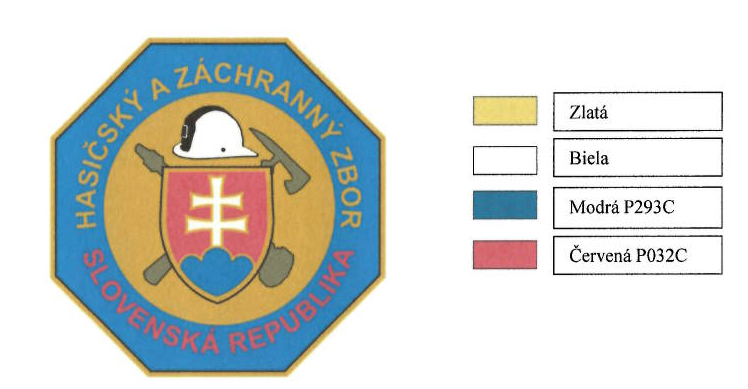 Doplňujúce informácie k ochrannému štítu na tvár:VertikálneZvisloPožadovaná technická špecifikácia, parametre a funkcionalityPožaduje sa uviesť skutočnú špecifikáciu ponúkaného predmetu zákazky – výrobcu, typové označenie a technické parametre.V prípade číselnej hodnoty uviesť jej skutočnú hodnotuPožaduje sa uviesť skutočnú špecifikáciu ponúkaného predmetu zákazky – výrobcu, typové označenie a technické parametre.V prípade číselnej hodnoty uviesť jej skutočnú hodnotuPoložka č. 1 – Ochranná hasičská zásahová prilba Požaduje sa uviesť skutočnú špecifikáciu ponúkaného predmetu zákazky – výrobcu, typové označenie a technické parametre.V prípade číselnej hodnoty uviesť jej skutočnú hodnotuPožaduje sa uviesť skutočnú špecifikáciu ponúkaného predmetu zákazky – výrobcu, typové označenie a technické parametre.V prípade číselnej hodnoty uviesť jej skutočnú hodnotuUchádzač uvedie presnú číselnú hodnotuUchádzač uvedie „áno/nie“Počet:4 000 ksVýrobca/typové označenie:Opis vyhotovenia jednotlivých častíPrilbamusí byť musí byť vybavená integrovaným osvetľovacím modulom, integrovaným držiakom na upevnenie externých svietidiel, jednostranne pozláteným ochranným štítom na tvár, zvisle a vertikálne nastaviteľným integrovaným ochranným štítom očí (nakoľko verejný obstarávateľ požaduje aby ochranný štít umožňoval nastavenie zvislo, t.j. z hora dole a naopak a zároveň aj vertikálne, t.j. naklopenie štítu pre nastavenie na rôzne tváre užívateľov), vnútorným upínacím systémom s koženým hlavovým pásom, trojbodovým podbradným remienkom, nastavovacím mechanizmom s kolieskom umožňujúcim postupné nastavenie veľkosti a čelným štítkom s 3D vylisovaným nápisom a vylisovaným farebným 3D znakom HaZZ (viď. obrázková príloha, ktorá uvedená pod opisom predmetu zákazky)hmotnosť prilby pre štandardné veľkosti hlavy s ochranným štítom na tvár, integrovaným čírym ochranným štítom časti tváre pre technické zásahy (ochranné okuliare), chráničom šije (zátylníkom), so systémom upnutia, systémom na pohltenie energie nárazu, systémom čalúnenia pre pohodlie, zabudovanými svetlami na prilbe a vylisovaným znakom a nápisom HaZZ musí byť maximálne  2 100 g  - bez voliteľnej výbavy a príslušenstva podľa bodu 1.8 písm. c) prilba musí umožňovať plynulé nastavenie veľkosti obvodu hlavy počas pohybu užívateľa a to pre veľkosti minimálne 52-65 cmprilba musí byť typu Bprilba a jej súčasti pri zdolávaní požiarov musia poskytovať ochranu pre oblasť 3a a 3b podľa požiadaviek harmonizovanej normy EN 443:2008 alebo ekvivalent (verejný obstarávateľ požaduje doložiť certifikát výrobku)prilba musí poskytovať ochranu proti elektrickému oblúku v zmysle GS ET29 (trieda 1) – verejný obstarávateľ požaduje doložiť certifikát výrobku alebo protokol o skúškeprilba musí byť použiteľná na všetky typy zásahov v zmysle noriem EN 443:2008, EN16471:2014 a EN16473:2014 alebo ich ekvivalentov (verejný obstarávateľ požaduje doložiť certifikát výrobku) prilba musí byť viditeľne, čitateľne, jednoznačne stálo a trvale označená podľa požiadaviek kapitoly 6 harmonizovanej normy EN 443:2008 alebo ekvivalent, t.j. s uvedením: čísla a roku európskej normy, t.j. EN 443:2008 alebo ekvivalent,obchodného mena alebo identifikačnej značky výrobcu, roku výroby,modelu prilby (označenie výrobcom), typu prilby B3b (musí byť rozšírená oblasť ochrany), veľkosti alebo veľkostného rozsahu (prilba musí byť dodávaná pre rozsah veľkosti hlavy minimálne 52-65 cm)prilba musí vyhovovať nasledovným nepovinným požiadavkám harmonizovanej normy EN 443:2008 alebo ekvivalent:odolnosť proti nízkym teplotám,odolnosť proti kvapalným chemikáliám.Prilba musí obsahovať viditeľné, čitateľné, jednoznačne stále a trvalé označenia klasifikácie podľa odolnosti proti nízkym teplotám a odolnosti proti kvapalným chemikáliám.Povrchová úprava a neškodnosť použitých materiálovPrilba musí spĺňať požiadavky kapitoly 4.1.1. a 4.1.2 harmonizovanej normy EN 443:2008 alebo ekvivalent, t.j.:pri skúšaní podľa kapitoly 5.2. (vizuálna kontrola, ktorá musí zahŕňať posúdenie označenia prilby, informácií poskytovaných výrobcom a listov bezpečnostných údajov alebo vyhlásení týkajúcich sa materiálov použitých na jej zhotovenie) nesmú sa na žiadnej časti prilby vyskytovať žiadne ostré hrany, drsnosti alebo výstupky, ktoré môžu spôsobiť nepohodlie alebo zranenie užívateľa počas nastavovania, užívania alebo údržby (verejný obstarávateľ požaduje doložiť certifikát výrobku),pri skúšaní podľa kapitoly 5.2. nesmie byť z materiálov, ktoré môžu prísť do kontaktu s pokožkou užívateľa, a je známe, že môžu spôsobiť jej podráždenie alebo mať iný nepriaznivý zdravotný účinok na zdravie užívateľa.Škrupinamusí spĺňať požiadavky harmonizovanej normy EN 443:2008 alebo ekvivalent na: tlmenie nárazu (kapitola 4.2.), odolnosť voči prerezaniu (kapitola 4.3.), mechanickú deformáciu (kapitola 4.4), odolnosť a ochranu proti sálavému teplu (kapitola 4.7.), ochranu proti horúcim pevným telesám (kapitola 4.8.), ochranu proti roztaveným kovom (kapitola 4.9.), odolnosť proti teplu (kapitola 4.10.), odolnosť proti plameňu (kapitola 4.11.), elektroizolačné vlastnosti (kapitola 4.12.1.), zorné pole (kapitola 4.14.), rozsah ochrany hlavy pre oblasť 1a a 1b (kapitola 4.15.1. písm. c) a pre oblasť 3b (kapitola 4.15.2.), odolnosť proti kvapalným chemikáliám (kapitola 4.13),odolnosť proti extrémnym teplotám minimálne v rozsahu od -30°C do +120°C,základný typ škrupiny musí mať fotoluminiscenčné vyhotovenie, povrchovú úpravu plastu škrupiny okrem fotoluminiscenčnej a s úpravou so zvýšenou viditeľnosťou musí byť dostupná minimálne v štyroch iných farbách, napr. v červenej, žltej, zelenej a modrej,Ak iná farba škrupiny prilby nemá fotoluminiscenčné vlastnosti, musí byť škrupina prilby inej farby doplnená reflexnými pásmi na zvýšenie viditeľnosti minimálne na pravej a ľavej strane a temene prilby. Ochranný štít na tvárvýsuvný ochranný štít na tvár s jednostranne priehľadnou vrstvou „pozlátenia“ na ochranu očí a tváre proti tepelnému žiareniu, plameňu, oslneniu a mechanickým vplyvom musí spĺňať požiadavky na použitie uvedené v kapitole 5.2. a dodatočné požiadavky na použitie pre hasičov uvedené v kapitole 5.3. harmonizovanej normy EN 14458:2018 alebo ekvivalent, ide o požiadavky na: konštrukciu (kapitola 5.2.1.),použité materiály (kapitola 5.2.2),odolnosť proti zostarnutiu (kapitola 5.2.3), čistenie a dezinfekciu (kapitola 5.2.4), kompatibilitu s ďalším výstrojom (kapitola 5.2.5.), odolnosť proti extrémnym teplotám (kapitola 5.2.6.),odolnosť proti korózii (kapitola 5.2.7.),optické vlastnosti (kapitola 5.2.8.), ergonómiu (kapitola 5.2.9.), nasadenie a prispôsobenie (kapitola 5.2.10.), polohovanie a používanie (kapitola 5.2.11.), plochu krytia (kapitola 5.2.12.), elektrické vlastnosti (kapitola 5.2.13.), ochranu proti letiacim časticiam (kapitola 5.2.14.), odolnosť proti chemikáliám (kapitola 5.2.16.),odolnosť proti sálavému teplu (kapitola 5.3.1.),ochranu proti sálavému teplu (kapitola 5.3.2.),odolnosť proti plameňu – horľavosť (kapitola 5.3.3.),odolnosť proti roztaveným kovom alebo žeravým časticiam (kapitola 5.3.4.),odolnosť proti extrémnym teplotám (kapitola 5.3.5.) minimálne od -30°C do +120°C, označenie chrániča tváre musí spĺňať údaje podľa kapitoly 7 harmonizovanej normy EN 14458:2018 alebo ekvivalent: číslo európskej normy, t.j. EN 14458:2018 alebo ekvivalent,názov alebo identifikáciu výrobcu, číslo dielu alebo identifikáciu modelu, symbol pre hasičské použitie – „+“, symbol pre kryt tváre „“,chránič tváre musí mať viditeľné, čitateľné, jednoznačne stále a trvalé označenie extrémnych teplôt, na ktoré bol priezor testovaný. Integrovaný ochranný štít na oči (ochranné okuliare)Integrovaný ochranný štít na oči (ďalej len „ochranné okuliare“) musí byť vhodný pre technické zásahy (t.j. všetky zásahy okrem požiarov a únikov nebezpečných látok, napr. dopravné nehody, odstraňovanie spadnutých stromov z cestnej komunikácie a pod.). Ochranné okuliare ako časť prilby s ochrannou funkciou musia umožňovať nastavenie vo zvislej aj vertikálnej polohe - v dvoch osiach (nakoľko verejný obstarávateľ požaduje aby ochranný štít umožňoval nastavenie zvislo, t.j. z hora dole a naopak a zároveň aj vertikálne, t.j. naklopenie štítu pre nastavenie na rôzne tváre užívateľov), a tým zabezpečiť zvýšenú ochranu časti tváre proti odlietajúcim časticiam, ktoré môžu vznikať pri výkone činnosti príslušníka zboru počas zásahu.ochranné okuliare musia spĺňať požiadavky harmonizovanej normy EN 14458:2018 alebo ekvivalent,označenie ochranného krytu na tvár musí spĺňať minimálne požiadavky hamonizovanej normy EN 14458:2018 alebo ekvivalent a obsahovať minimálne nasledovné údaje:názov alebo identifikáciu výrobcu, odolnosť proti pôsobeniu sily priemernej hodnoty pri extrémnych teplotách „T“,symbol pre odolnosť proti odieraniu „K“,odolnosť proti extrémnym teplotám (kapitola 5.3.5.) minimálne od -30°C do +120°C, Vnútorná časť prilby – systém upnutia prilby, systém na pohltenie energie nárazu, systém čalúnenia pre pohodliemusí spĺňať požiadavky harmonizovanej normy EN 443:2008 alebo ekvivalent, systém upnutia prilby musí umožňovať nastavenie veľkosti prilby počas pohybu užívateľa, systém upnutia prilby musí umožňovať nastavenie uhla vzadu aj vpredu pre optimálnu polohu a vyváženie pre všetky typy používateľov, systém upnutia prilby musí obsahovať tlmiacu vložku pre vylepšenú ochranu proti bočnému nárazu a hlavový pás v prevedení s možnosťou výberu koža –nomex, systém upnutia prilby musí umožňovať nastavenie všetkých častí bez použitia náradia.Chránič šije (zátylník)-odopínateľný chránič šije musí chrániť šiju (oblasť 3a) proti kvapalinám, horúcim materiálom, sálavému teplu a plameňom. Musí spĺňať požiadavky uvedené v harmonizovaných normách EN 443:2008 alebo ekvivalent. Príslušenstvoprilba musí umožňovať pripojenie celotvárovej masky autonómneho dýchacieho prístroja (pre pripojenie dýchacích prístrojov používaných v jednotkách HaZZ – požadujeme doložiť certifikátom výrobku alebo protokolom o skúške), komunikačného systému a svietidla na všetko príslušenstvo na vzťahuje § 1 ods. 4 nariadenia vlády SR č. 35/2008 Z.z., ktorým sa ustanovujú podrobnosti o technických požiadavkách a postupoch posudzovania zhody na osobné ochranné prostriedky alebo ekvivalent,Typy autonómnych dýchacích prístrojov (ďalej len „ADP“) používaných v jednotkách HaZZ:Dräger PA 90, Dräger PA 80, Dräger 90 PLUS, Dräger PA 94, Dräger PSS 90, Dräger PSS 5000, MSA BD-96 S, MSA BD 96 Z, MSA BD-96 SZ, MSA BD-96 SL, MSA Air Go, MSA Air MAXX, Air Elite 4H,verejný obstarávateľ požaduje zabezpečiť kompatibilitu ochranných hasičských prilieb s vyššie uvedenými ochrannými maskami, prilba musí umožňovať:pripojenie externého svietidla, pripojenie komunikačnej súpravy, pri používaní súčasne aj použitie aktívnej ochrany sluchu užívateľa,pripojenie celotvárovej masky pretlakového autonómneho dýchacieho prístroja spĺňajúceho požiadavky harmonizovanej normy EN 137:2006 alebo ekvivalent, c)  voliteľné príslušenstvo a výbava k prilbe (nie je súčasťou štandardnej dodávky): -       svietidlo do výbušného prostredia minimálne pre zónu 1 podľa smernice ATEX alebo ekvivalent, -       integrovateľná komunikačná súprava s flexibilným mikrofónom vrátane PTT s dvomi reproduktormi, spĺňajúca ATEX alebo ekvivalent a použiteľná s rádiostanicami schválenými podľa ATEX alebo ekvivalent, -       reflexné nálepky (sada pre prilbu bez škrupiny s fotoluminiscenčnou vlastnosťou).Všetko voliteľné príslušenstvo a výbava musí byť certifikované pre použitie s prilbou. Informácie od výrobcu požadované v dokumentácií o prilbeInformácie v dokumentácií o prilbe poskytované výrobcom musia byť v súlade s požiadavkami kapitoly 7 harmonizovanej normy EN 443:2008 alebo ekvivalent. S každým kusom prilby musia byť  jasne a vyčerpávajúco poskytnuté nasledujúce informácie v slovenskom jazyku:obchodné meno, adresa a identifikačná značka (iba v prípade, ak uľahčí identifikáciu) výrobcu alebo jeho autorizovaného zástupcu,telefónne a/alebo faxové číslo a/alebo e-mailovú adresu výrobcu alebo jeho autorizovaného zástupcu,číslo typu, identifikačné číslo alebo číslo modelu, ktoré prideľuje výrobca,veľkostný rozsah prilby,číslo a rok európskej normy, t.j. EN 443:2008 alebo ekvivalent, význam informácií uvedených v označení alebo na etikete, pokyny alebo odporúčania týkajúce sa: výberu veľkosti, hmotnosti,vonkajších úchytov a nastavenia,používania, čistenia a dezinfekcie,údržby a opravy,uskladnenia a prepravovania, starnutia (životnosti),vyhlásenie že, doba použiteľnosti tejto prilby je ovplyvnená typom/typmi materiálu použitým na jej výrobu a prostredím, v ktorom sa prilba používa a skladuje a že, odporúčania k tejto problematike je možné získať od výrobcu, podrobnosti o prídavných zariadeniach (doplnkových častiach definovaných v 3.17 a 3.19 EN 443:2008 alebo ekvivalent) schválených výrobcom a o príslušných náhradných dieloch, v prípade potreby, vrátane údajov o ich veľkosti a/alebo materiáloch,upozornenie, že bezpečnosť, ktorú má prilba zaručovať sa dá dosiahnuť len v prípade, ak je prilba správne skompletizovaná, správne vybavená a nebude používaná bez odnímateľných častí,vyhlásenie o upozornení, že v prípade, ak je prilba vybavená inými prvkami osobných ochranných prostriedkov alebo príslušenstvom (iným než bol dodaný výrobcom prilby na používanie s touto prilbou), prilba, na ktorej je vyznačené, že vyhovuje EN 443:2008 alebo ekvivalent by nemusela spĺňať všetky body normy. Využite informácie dodané výrobcom prilba,zoznam chemikálií, proti ktorým bola prilba skúšaná, vyhlásenie že prilba vyhovuje požiadavkám tejto normy na systém upnutia, ak upevňovací remeň pod bradu dodaný výrobcom prilby je používaný a nastavený v súlade s týmito pokynmi,vyhlásenie že prilba absorbuje energiu spôsobenú nárazom čiastočnou deštrukciou alebo poškodením prilby.  Aj keď takéto poškodenie nemusí byť zjavne viditeľné, každá prilba vystavená silnému nárazu by sa mala nahradiť. Všetky informácie musia byť zrozumiteľné a tam, kde je to vhodné odporúča verejný obstarávateľ použiť ilustrácie a čísla náhradných dielov. Ako pomôcka pre užívateľov prilby by mali byť uvedené náležité upozornenia alebo odpovede na najčastejšie kladené otázky.Informácie od výrobcu požadované v dokumentácii o zorníkochOchranný štít na tvár a ochranný štít na očiInformácie v dokumentácii o štíte na tvár a ochrannom štíte na oči poskytované výrobcom musia byť v súlade s požiadavkami kapitoly 8 harmonizovanej normy EN 14458:2018 alebo ekvivalent. Výrobca musí dodať s každým priezorom, aj náhradným a upevneniami priezoru nasledujúce informácie:meno a adresu výrobcu alebo ich autorizovaného predajcu alebo zástupcu,číslo európskej normy, t.j. EN 14458:2018 alebo ekvivalent,identifikáciu modelu priezorového kompletu alebo komponentu, vrátane čísla (veľkosti) alebo veľkostného rozsahu,inštrukcie na skladovanie, používanie, údržbu, vrátane kritérií, kedy je rozpoznateľné, že je potrebné nahradiť jednotlivé komponenty, špecifické návody na čistenie a dezinfekciu,detaily určeného použitia, ochranných schopností a charakteristiky vlastností (výkonové charakteristiky),extrémy teplôt, pri ktorých sa skúšala použiteľnosť chrániča, zoznam chemikálií, proti ktorým bol ochranný proti ktorým bol ochranný prostriedok testovaný,detaily o kompatibilných náhradných dieloch a doplnkoch (napr. korekčné rámy) a špecifické modely prilieb, ktoré sú určené na použitie s daným modelom priezoru. Pokyny na montáž náhradných dielcov ako aj informácia, na ktoré prilby sú určené musia byť poskytnuté k originálnemu ochrannému prostriedku ako aj k náhradným dielom,životnosť alebo dobu životnosti,typ balenia vhodný na prepravu,význam všetkých označení na chrániči tváre,varovanie, že užívatelia by mali zabezpečiť správny typ priezoru, vhodný pre ich prilbu pre ich plánované činnosti, napr. že na hasenie v stavbách používajú prilbu vyhovujúcu požiadavkám normy EN 443:2008 alebo ekvivalent  s priezorom označeným „+“,upozornenie, že priezorový zorník označený „A“ alebo „AT“ zabezpečuje stupeň ochrany ak je použitý s upevnením rovnakého označenia („A“ alebo „AT“),varovanie, že poškodený alebo poškriabaný priezor by mal byť vymenený,varovanie, že priezor nosený na iných, na tento účel neurčených korekčných rámoch môže mať škodlivý vplyv na korekčné okuliare, a tým spôsobovať riziko pre užívateľa,varovanie, že ochranný prostriedok neoznačený „T“ by sa mal používať len pri neextrémnych teplotách prostredia,informáciu o ochrannej funkcii priezoru, prinajmenšom vo forme grafu pre % priepustnosti/zdrojovú teplotu, spolu s informáciou „ochrana proti sálavému teplu poskytovaná týmto priezorom sa mení s teplotou zdrojového tepla ako je to vyznačené v tomto grafe. Priezor sa môže použiť iba v situáciách, kde môže znížiť vystavenie očí užívateľa sálavému teplu pod 100 W/m2“, poznámku udávajúcu typ použitia skúšobnej metódy na stanovenie odolnosti proti odieraniu (ak bola táto voliteľná vlastnosť testovaná).Označenie príslušnosti k Hasičskému a záchrannému zboru umiestnené na štítku prilby v 3D vyhotovení alebo plasticky vystúpenej grafiky – reliéf: konečný návrh rozloženia grafiky na štítku musí byť pred finálnym vyhotovením odsúhlasený Prezídiom HaZZ pred podpisom objednávky a zároveň predložený úspešným uchádzačom v rámci poskytnutia súčinnosti pred podpisom Rámcovej dohodyĎalšie požiadavky na predmet zákazky:Súčasťou dodávky tovaru musí byť:návod na obsluhu s podrobnými informáciami  nevyhnutnými na bezpečné používanie v slovenskom jazyku (akceptovateľný aj český jazyk);zaškolenie na kontrolu údržby a výmenu funkčných a bezpečnostných súčiastok prilby v slovenskom jazyku pre personál v počte 60 osôb v rozsahu min. 8 hodín,Požiadavka na záruku tovaru:záruka za akosť dodaného tovaru po dobu 24 mesiacov.